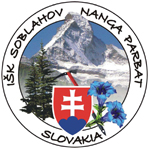 Pozvánka na turistickú túru do Vysokých TatierDátum:16.6.201816.6.201816.6.2018Odchod BUS:04:00 hod. zo Soblahova  04:00 hod. zo Soblahova  04:00 hod. zo Soblahova  04:00 hod. zo Soblahova  Záujemcovia  sa môžu do 10.6.2018 telefonicky nahlásiť u vedúceho akcie: Záujemcovia  sa môžu do 10.6.2018 telefonicky nahlásiť u vedúceho akcie: Záujemcovia  sa môžu do 10.6.2018 telefonicky nahlásiť u vedúceho akcie: Záujemcovia  sa môžu do 10.6.2018 telefonicky nahlásiť u vedúceho akcie: Záujemcovia  sa môžu do 10.6.2018 telefonicky nahlásiť u vedúceho akcie:                               Klogner Peter   0911/ 541 525                              Klogner Peter   0911/ 541 525                              Klogner Peter   0911/ 541 525                              Klogner Peter   0911/ 541 525                              Klogner Peter   0911/ 541 525      alebo SMS na tel.č.                    0944/ 172 190                    alebo SMS na tel.č.                    0944/ 172 190                    alebo SMS na tel.č.                    0944/ 172 190                    alebo SMS na tel.č.                    0944/ 172 190                    alebo SMS na tel.č.                    0944/ 172 190              Predbežná trasa č.1:Predbežná trasa č.1:Štrbské pleso- Mlynická dolina – Bystrá lávka - Furkotská dolina Štrbské pleso- Mlynická dolina – Bystrá lávka - Furkotská dolina Štrbské pleso- Mlynická dolina – Bystrá lávka - Furkotská dolina Predbežná trasa č.2:Predbežná trasa č.2:Štrbské pleso a okolieŠtrbské pleso a okolieŠtrbské pleso a okolieDĺžka trasy č.1 (km):Dĺžka trasy č.1 (km):16,2Podľa HikeplannerPodľa HikeplannerPodľa HikeplannerPodľa HikeplannerPrevýšenie (m):Prevýšenie (m):1069Podľa HikeplannerPodľa HikeplannerPodľa HikeplannerPodľa HikeplannerTrvanie túry (hod):Trvanie túry (hod):6:25Podľa HikeplannerPodľa HikeplannerPodľa HikeplannerPodľa HikeplannerPredpokladaný návrat:    19:00hodPredpokladaný návrat:    19:00hodPredpokladaný návrat:    19:00hodPredpokladaný návrat:    19:00hodPredpokladaný návrat:    19:00hod